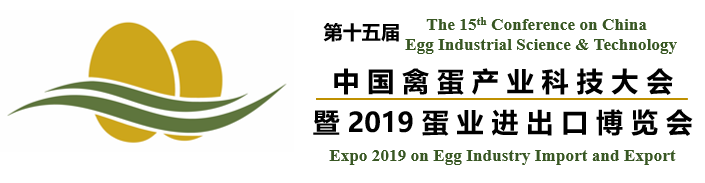 第十五届中国禽蛋产业科技大会暨2019蛋业进出口博览会邀请函禽蛋是我国的大宗农产品，城乡居民菜篮子中不可缺少的生活必需品。禽蛋产业是国计民生的重要产业，必须保障稳定的市场供给。禽蛋的消费没有国家与民族、季节与地区、宗教与信仰、年龄与人群的限制，为世界范围内食用最普遍的食品。正值祖国70华诞和2019年全国农民丰收节之际，为加快新时期我国禽蛋产业高质量发展，搭建产业交流合作平台，应对产业面临的诸多重大挑战，促进产业可持续绿色发展，壮大产业生产经营实体，特召开“第十五届中国禽蛋产业科技大会暨2019蛋业进出口博览会”。诚邀各相关政府部门、高等院校、科研院所、企业和会员单位莅临参会。一、会议重大议题随着新时期产业新旧动能转换、高质量绿色发展、三产融合等新要求，迫切需要科技创新、模式创新、理念创新，助力脱贫攻坚，支撑乡村振兴。重大议题有:⑴新时期产业高质量发展。目前，禽蛋产业面临产品加工技术落后、企业核心技术与核心竞争力弱、养殖粪污环境、疫病引起产业动荡、地方特色品种发展不够等诸多重大挑战。⑵产业科技创新。习总书记指出：科技创新是核心，抓住了科技创新就抓住了牵动我国发展全局的“牛鼻子”。创新是引领发展的第一动力，是建设现代化经济体系的战略支撑。逐步突破产业“卡脖子”技术，推动产业发展。⑶抢抓“一带一路”机遇。以产品为龙头，引导社会舆论，普及科学知识，扩大需求，带动行业的发展。结合“国民营养与健康”，弘扬“禽文化、蛋文化”；培育优势品牌，让大众认识品牌、知晓企业、了解产业。二、会议特色活动1、评选“第三届中国蛋品加工业十大杰出人物”，颁发证书。（申请推荐材料见附件1）；2、评选“第三届中国蛋品加工业十大杰出青年英才”，颁发证书。（申请材料见附件2）；3、对入编此次大会《论文集》的论文按10%-20%比例评选优秀论文，并颁发证书。三、会议重要专场1、禽蛋产业扶贫富民专场。蛋禽饲料转化效率高，适于不同规模饲养，效益相对稳定，见效比较快，产业结构多元化，禽蛋产业是精准扶贫的重要抓手。认真贯彻落实2017年2月21日中共中央政治局第三十九次集体会议“金鸡帮扶”项目要求（《中办通讯》2017第9期）及国务院扶贫办多次在全国推广金鸡产业扶贫提出的要求，充分发挥禽蛋产业脱贫攻坚的效果，进一步起到富民的作用，解决产品加工与物流保鲜等关键工艺技术难题。2、蛋鸭产业绿色发展专场。我国是世界蛋鸭养殖大国，我国劳动人民在历史的长河中，探索出了独具中国特色和智慧的传统蛋制品。以鸭蛋为原料加工出的传统蛋制品成为中华饮食文明的典型代表。但是，在新时期，我国鸭蛋产业如何实现高质量绿色发展？需要每一个业者的思想火花，需要凝聚行业的智慧。3、禽蛋产业创新产品发布专场。为弘扬中华蛋品文化，坚守文化自信，促进产品创新，带动禽蛋及产品消费，引领行业发展，为企业提供新产品发布平台，并颁发产品创新证书。（申报材料要求见附件3）四、会议的时间、地点1.会议时间：2019年10月29日至11月1日。10月29日报到，会期两天（30日、31日），11月1日离会。2.会议地点：武汉市洪山区华中农业大学国际学术交流中心。五、会议论文集传承做法：每届大会坚守印制论文集，这不仅是我国蛋品科技、行业状况、企业规模的记载，更是行业精神面貌的载体，是我国蛋品行业每个阶段状况的真实写照。会后，论文集不仅送呈有关领导，还必需送存国家图书馆、北京大学图书馆、华中农大图书馆，作为行业的史册，供图书馆永久存藏，以飨后人。论文范围：所有围绕禽蛋产业的科技创新、模式创新、理念创新、文化挖掘以及企业介绍、行业重大事件、典型案例等均在收集范围之中。所有材料经组委会审核后均可入集。文章格式：见附件4。截止日期10月10日。六、蛋业博览会第十五届中国禽蛋产业科技大会期间，同期举行2019蛋业进出口博览会（蛋博会），不仅是企业面向社会宣传形象、展示实力、扩大知名度、发布信息和进行商务推介的良好机会，因为邀请了国外企业进行参展，成为相互交流、寻找商机的好机会。展览范围覆盖蛋品全产业链各环节的新产品、新技术、新成果，包括各类优质蛋品、蛋食品、蛋制品、优良蛋种禽、蛋禽饲料、养殖设施设备、蛋品加工机械装备、检验检疫仪器、试剂等。但不限于此。技术成果类（产业新技术、新成果、新产品，产业技术资料与书籍等）、蛋禽产品类（蛋禽类产品，禽蛋类食品，食品添加剂类，食品类机械）、蛋禽养殖类（养殖类设施，蛋禽类环境，环境控制检测，智能化养殖）、蛋禽饲料类（饲料添加剂，饲料预混料，饲料检验检测，饲料类机械）、蛋禽医药类（蛋禽类兽药，生产类疫苗，无抗养殖材料，兽医类器械）、蛋禽育种类（育雏与育成，孵化与种苗，育雏设施设备，断喙与其他）、产业其他类（产品检测检验及同产业相关的所有内容）……，10月29日布展，11月1日上午撤展。七、赞助及广告宣传邀请国内外同禽蛋产业有关的企业参加博览会展示、展销、交流，制作会议彩页、会场横幅、场外彩门横幅、宣传标语等；会议协办及支持单位；会议纪念品标示；蛋品行业网彩图主位、次位及文字宣传、产品照片宣传等。组委会热忱欢迎各企事业单位积极参与大会及蛋博会的协办及支持，组委会将开展多种形式的广告合作（如会议证件标识广告、会刊广告、会议现场横幅、拱门、空飘、标语、兴蛋网网络广告等）、会议纪念品、展会分论坛冠名、赛事活动冠名等，赞助申报截止日期10月15号，有意向的单位可联系组委会商定。八、参加会议费用1、参会费用8月30日前注册缴费：学生参会 1000 元/人，一般参会1400元/人；9月30日前注册缴费：学生参会 1200 元/人，一般参会1600元/人；10 月 15 日前注册缴费：学生参会 1300 元/人，一般参会1700元/人；现场缴费：学生代表 1400 元/人，一般代表1800 元/人。学生代表报到时核对学生证。2、参展费用标准展位（3×3平方米）4500元/个（双开口加收500元/个），10月1日后为6000元/个（双开口加收500元/个），含参展单位名称楣板一个、三面围板（双开口提供两个楣板，两面围板）、一桌两椅、一个220V电源插座。特装光地（6×6平方米）500元/平方米，10月1日后为650元/平方米，由展商自行搭建。10月20日前预订并付费截止。3、付款方式银行汇款：单位户名：武汉兴蛋科技服务有限公司开户账号：569076994144，开户银行：中国银行武汉华农支行九、联系与咨询会议联系与咨询：027-87283771，87283177，电子邮箱:westc2013@163.com   蔡朝霞 15871381790，黄茜13476093161，曾齐15327867536会议宣传与博览会联系人：金永国15172498555宾馆前台电话：027-87280141，87280142，陶经理15926236297会议信息更新平台：兴蛋网（中国蛋品行业网）：http://www.chnegg.cn                  中国畜产品加工研究会：http://www.caapp.com                 会议注册：http://www.chnegg.cn/shichang_news212.html                会议通知及附件下载：http://www.chnegg.cn/news/113.html              微信公众号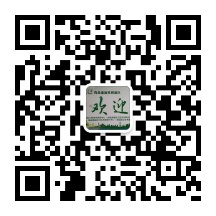                              主办机构：中国畜产品加工研究会      承办机构：华中农业大学食品科技学院                                    中国畜产品加工研究会蛋品加工专业委员会                                 2019年8月20日（可转发、可宣传、可打印张贴）附件：附件1：第三届“中国蛋品加工业十大杰出人物”申请推荐表附件2：第三届“中国蛋品加工业十大杰出青年英才”申请推荐表附件3：禽蛋产业创新产品发布审核材料附件4：会议论文格式附件5：参会回执表附件6：参展确认书                                                       